ДЕПАРТАМЕНТ ОРЕНБУРГСКОЙ ОБЛАСТИ ПО ЦЕНАМ И РЕГУЛИРОВАНИЮ ТАРИФОВП Р И К А Зот 29 декабря 2017 года                                                                                   № 230-э/эг. ОренбургОб установлении долгосрочных параметров регулирования                                          для территориальных сетевых организаций, в отношении которых тарифы             на услуги по передаче электрической энергии устанавливаются на основе долгосрочных параметров деятельности территориальных сетевых организацийВ соответствии с Федеральным законом от 26 марта 2003 года N 35-ФЗ          «Об электроэнергетике»,  постановлением Правительства Российской Федерации     от 26 февраля 2004 года №1178 «О ценообразовании в области регулируемых цен (тарифов) в электроэнергетике»,  приказом ФСТ России от 17 февраля 2012 года               № 98-э «Об утверждении методических указаний по расчету тарифов на услуги по передаче электрической энергии, устанавливаемых с применением метода долгосрочной индексации необходимой валовой выручки», постановлением Правительства Российской Федерации от 28 февраля 2015 года № 184                    «Об отнесении владельцев объектов электросетевого хозяйства к территориальным сетевым организациям»,  а также учитывая итоги рассмотрения данного вопроса на коллегии департамента Оренбургской области по ценам и регулированию тарифов (протокол от 29 декабря 2017 года № 54), п р и к а з ы в а ю:1.	Установить с 1 января 2018 года по 31 декабря 2022 года долгосрочные параметры регулирования для территориальных сетевых организаций, в отношении которых тарифы на услуги по передаче электрической энергии устанавливаются на основе долгосрочных параметров регулирования деятельности территориальных сетевых организаций согласно приложению 1 к настоящему приказу.2.	Установить с 1 января 2018 по 31 декабря 2022 года необходимую валовую выручку территориальных сетевых организаций на долгосрочный период регулирования (без учета оплаты потерь) согласно приложению 2 к настоящему приказу.3.	Настоящий приказ вступает в силу после размещения на официальном сайте департамента Оренбургской области по ценам и регулированию тарифов.Директор департамента                                                                                А.В. Шумский                        Приложение 1                        к приказу департамента                        Оренбургской области                        по ценам и регулированию тарифов                        от 29 декабря 2017 года № 230-э/эДолгосрочные параметры регулирования для территориальных сетевых организаций, в отношениикоторых тарифы на услуги по передаче электрической энергии  устанавливаются на основе долгосрочных параметров регулирования деятельности территориальных сетевых организаций                           Приложение  2                                к приказу департамента                                Оренбургской области                                по ценам и регулированию тарифов                                от 29 декабря 2017 года № 230-э/эНВВ сетевых организаций на долгосрочныйпериод регулирования (без учета оплаты потерь)№п/пНаименование сетевой организациив Оренбургской областиГодБазовый уровень подконтрольных расходовИндекс эффективности подконтрольных расходовКоэффициент эластичности подконтрольных расходов по количеству активовВеличина технологического расхода (потерь)электрическойэнергии(уровень потерь электрической энергии при ее передаче по сетям)Величина технологического расхода (потерь)электрическойэнергии(уровень потерь электрической энергии при ее передаче по сетям)Величина технологического расхода (потерь)электрическойэнергии(уровень потерь электрической энергии при ее передаче по сетям)Величина технологического расхода (потерь)электрическойэнергии(уровень потерь электрической энергии при ее передаче по сетям)Показатель средней продолжитель-ности прекращений передачи электрической энергии на точку поставки (Пsaidi)Уровень качествареализуемых товаров(услуг)Уровень качествареализуемых товаров(услуг)№п/пНаименование сетевой организациив Оренбургской областиГодБазовый уровень подконтрольных расходовИндекс эффективности подконтрольных расходовКоэффициент эластичности подконтрольных расходов по количеству активовВеличина технологического расхода (потерь)электрическойэнергии(уровень потерь электрической энергии при ее передаче по сетям)Величина технологического расхода (потерь)электрическойэнергии(уровень потерь электрической энергии при ее передаче по сетям)Величина технологического расхода (потерь)электрическойэнергии(уровень потерь электрической энергии при ее передаче по сетям)Величина технологического расхода (потерь)электрическойэнергии(уровень потерь электрической энергии при ее передаче по сетям)Показатель средней продолжитель-ности прекращений передачи электрической энергии на точку поставки (Пsaidi)Показатель средней частоты прекращений передачи электрической энергии на точку поставки (Пsaifi)Показатель уровня качества осуществляемого тех.присоедине-ния к сети (Птпр.)млн. руб.%%ВНСН1СН2ННчасшт.123456789101112131.Филиал ПАО «МРСК Волги»-«Оренбургэнерго»20184 003,6186-0,751,824,095,6812,7611,123242,226911.Филиал ПАО «МРСК Волги»-«Оренбургэнерго»2019Х20,751,824,095,6812,7610,687362,150911.Филиал ПАО «МРСК Волги»-«Оренбургэнерго»2020Х20,751,824,095,6812,7610,268552,077411.Филиал ПАО «МРСК Волги»-«Оренбургэнерго»2021Х20,751,824,095,6812,769,8661642,006511.Филиал ПАО «МРСК Волги»-«Оренбургэнерго»2022Х20,751,824,095,6812,769,4795421,93791№п/пНаименование сетевой организации в Оренбургской областиГодНВВ сетевых организацийбез учета оплаты потерь№п/пНаименование сетевой организации в Оренбургской областиГодтыс. руб.1.Филиал ПАО «МРСК Волги»-«Оренбургэнерго»20188 740 420,281.Филиал ПАО «МРСК Волги»-«Оренбургэнерго»20198 800 538,381.Филиал ПАО «МРСК Волги»-«Оренбургэнерго»20208 881 531,3220218 969 312,5520229 054 848,69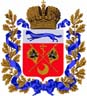 